5. TŘÍDA – 5. 11. 2020Zdravím Vás, milí páťáci.Dnes budete mít úkol z ČJ a AJ. V matematice stále procvičujte násobilku, hlavně ti, kteří ještě nemají jistotu. Je to základ !!!! Kdo bude písemně procvičovat, pošle mi foto. Nezapomínejte číst !!! Na konci listopadu budu chtít čtenářský deník.ČESKÝ JAZYK:Toto cvičení jsme dělali v online hodině. Uč. str.23/4 – opiš 7 vět a vyznač základní skladební dvojice (vlnovkou a rovnou čárou + spojit)+ vybarvi doplněné písmena. Do sešitu – ČJ.Pravopisníček: 44/2 – oprav chyby                                        46/1 – doplň křížovku a dozvíš se konec vtipu.ANGLIČTINA:Uč. 16/2a) – Doplň správně město a celé věty přepiš do sešitu AJ – školní.PS: 13/4 – do bublin doplň stažené = zkrácené tvary slovesa TO BE.PS: 13/5 – pracuj podle tabulky. Zde jsou názvy dětí a z jaké země jsou. Na první řádek doplňujete, jestli jsou nebo nejsou z dané země. Na druhém řádku píšete podle tabulky, z jaké země děti opravu jsou.Pomůže ti vypracovaná první věta. Nebo odkaz na classroom – Časování TO BE. 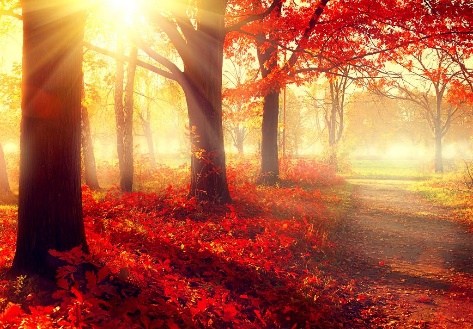 (kontroly na emailech rodičů)Pěkný zbytek dne Z. S. 